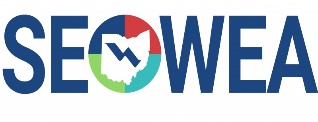 SEOWEA 2024 Awards WorkshopThursday June 20th, 2024 (2.5 Contact Hours)Primary Workshop location for contact hour forms:Lunch Site:BrewDog DogTap Columbus96 Gender Road, Canal Winchester, OH 43110Registration:Online Registration PreferredSEOWEA 2024 Awards WorkshopPlease register on-line by 4 p.m. Friday May 31, 2024.Members: $30             Non-members: $40Awardee/Presenter/Past Presidents:  No CostP.O. forms can be sent to the attention of Kelli Jamison: Southeast Section OWEA, PO Box 163093, Columbus, Ohio 43216-3093.  Kelli can be contacted at:  Phone: 614-601-0051 KJamison@blanderson.com.   If you are unable to attend, please honor your reservation with a check.SEOWEA 2024 Awards Workshop Schedule – Thursday June 20th, 20249:30 am – 9:45 am:     Welcome/Greeting		        Canal Winchester Water Reclamation                                        Facility                                        400 Ashbrook Road                                        Canal Winchester, OH 431109:45 am –10:45 am:    Canal Winchester Water Reclamation                                                           Facility Tour		        (submitted for 1.0 contact hour) 10:45 am –11:00 am:  Relocate to BrewDog DogTap Columbus                                        96 Gender Road, Canal Winchester, OH 4311011:00 am –11:45 am:   Presentation: Overview of Canal Winchester Water Reclamation  		Presenter: Steve Smith, Superintendent 		(submitted for 0.75 contact hour) 11:45 am –12:30 pm:  Lunch 12:30 pm – 1:30 pm:  Awards Presentation   			1:30 pm - 2:30 pm:       BrewDog Wastewater Facility Tour                                         (submitted for 0.75 contact hour) 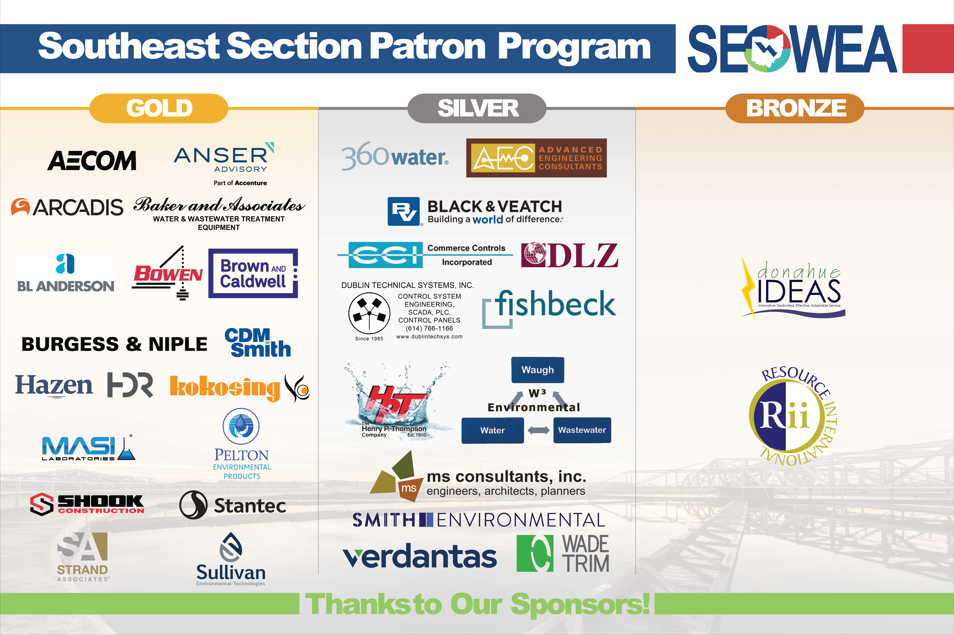 